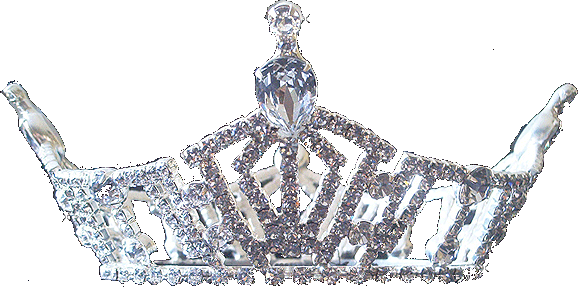 KEEP TO ONE PAGE			Insert headshot 		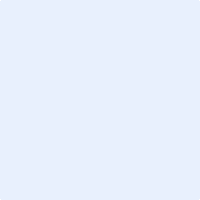 Name:				Age: Parents(s)/Guardian(s): Address: City: School:	Favorite Subject: Favorite Food: Favorite Color: Hobbies and Activities: Do not write below this point, for official judges’ use onlyScoring is based on a scale of 1-10 (1 being the lowest and 10 the highest)Highest total points winsBeautyStage PresenceWardrobePersonalityAnswer to QuestionTotal